Sequência didática 3Unidade temáticaOrquestraObjetivosConhecer os elementos que compõem uma orquestra, desde os profissionais envolvidos até os tipos de instrumentos musicais.Organizar e experimentar uma orquestra, utilizando instrumentos musicais improvisados e o próprio corpo, além de vivenciar a regência. Habilidades da BNCC – 3a versão(EF15AR13) Identificar e apreciar diversas formas e gêneros de expressão musical, tanto tradicionais quanto contemporâneos, reconhecendo e analisando os usos e as funções da música em diversos contextos de circulação, em especial, aqueles da vida cotidiana.(EF15AR15) Explorar fontes sonoras diversas, como as existentes no próprio corpo (palmas, voz, percussão corporal), na natureza e em objetos cotidianos, reconhecendo timbres e características de instrumentos musicais variados.(EF15AR17) Experimentar improvisações, composições e sonorização de histórias, entre outros, utilizando vozes, sons corporais e/ou instrumentos musicais convencionais ou não convencionais, de modo individual, coletivo e colaborativo.Gestão de sala de aulaOs estudantes podem se organizar de maneira convencional, enfileirados, na primeira aula.Na segunda aula, os estudantes utilizarão um espaço livre, dentro da sala, com as carteiras afastadas, ou no pátio da escola, formando rodas e grupos.Número de aulas estimado2 aulas de 50 minutos cada uma.AULA 1Conteúdo específicoOrquestra e suas características.Recursos didáticosImagens, vídeos e áudios de orquestras para serem reproduzidos em sala de aula. Lousa e giz para anotar as impressões dos estudantes. EncaminhamentoInicie a aula perguntando aos estudantes se eles sabem o que é uma orquestra e se já foram a alguma apresentação ou assistiram a alguma pela televisão. A seguir, apresente imagens de orquestras e, se possível, vídeos que mostrem um trecho de um espetáculo e/ou um áudio para que escutem os instrumentos musicais. Instigue-os a ouvir com atenção para diferenciar os sons. Ainda sem explanar sobre o tema, peça aos estudantes que digam suas impressões sobre o que estão vendo e ouvindo e anote algumas respostas na lousa.Com base nessa sondagem inicial, detalhe as características de uma orquestra. Rememore com os estudantes a aula sobre teatro grego, no qual havia um espaço para os músicos, que era chamado orquestra, o que remonta à sua origem. Atualmente, a orquestra é composta de muitos instrumentistas, em torno de 50 a 100 músicos; os instrumentos são divididos por conjuntos (cordas, madeiras, metais e percussão) e tocados em sincronia, produzindo um som harmônico. Os instrumentistas são regidos pelo maestro ou pela maestrina; estes ficam de costas para a plateia e elevados, para que todos os músicos possam vê-los. A regência é feita com as mãos: com a mão direita, o maestro ou maestrina segura a batuta, que marca o compasso da música, e, com a mão esquerda, sinaliza a entrada de instrumentos e a variação e a intensidade do som. Para fazer parte de uma orquestra, é preciso ter formação em música. Geralmente, os instrumentistas estudam em escolas especializadas desde a infância e, depois, prestam vestibular para música, no qual são exigidas habilidades musicais, além das provas teóricas. Após a formação, passam por audições realizadas pelas orquestras e assim são escolhidos para compor o grupo de instrumentistas ou regência. Peça aos estudantes que tomem nota do que foi mostrado e explicado na aula.AULA 2Conteúdo específicoOrganizar uma orquestra.Recursos didáticosSala de aula com as carteiras afastadas ou o pátio.Materiais diversos para improvisar instrumentos: caixas, baldes, garrafas pet com feijão ou arroz dentro, canetas e lápis, folhas de papel sulfite etc. Os estudantes também podem trazer instrumentos musicais de brinquedo que tenham em casa.EncaminhamentoCom os materiais, peça aos estudantes que preparem seus instrumentos: podem usar as caixas e os baldes como percussão, batendo com as mãos ou com caneta ou lápis; chacoalhar as garrafas com grãos dentro; balançar as folhas, bater ou raspar uma caneta na outra – enfim, deixe que usem a criatividade.A seguir, separe os estudantes em grupos com instrumentos semelhantes; deixe que eles ensaiem um pouco, para harmonizar os sons.Reja os estudantes, indicando o momento de entrada e saída dos instrumentos de cada grupo e a intensidade do som: forte ou fraco, tentando harmonizar os sons. Por fim, escolha alguns estudantes para reger os colegas.Atividades complementaresProponha aos estudantes que formem uma orquestra sem instrumentos musicais, utilizando apenas o corpo. Separe-os por grupos. Sugestões de sons: estalar os dedos; bater palmas; bater os pés no chão; bater no peito ou nas pernas; estalar os lábios; fechar a boca com um pouco de ar dentro, estufando as bochechas, e bater de leve nelas; assoviar; entre outros que os estudantes consigam reproduzir. Verifique com os estudantes alguns que gostariam de reger os colegas (se necessáro, efetue um sorteio). Organize uma apresentação da orquestra dos estudantes para toda a escola. Para isso, defina se serão utilizados os instrumentos confeccionados ou os sons produzidos pelo corpo dos estudantes (também é possível fazer uma junção dos dois). Ensaie com os alunos algumas vezes até que se sintam seguros para se apresentar.Aferição e formas de acompanhamento dos objetivos de aprendizagemSugestões para acompanhar o desenvolvimento dos estudantesPara aprofundar o trabalho musical com os estudantes, faça uma roda com eles. Dê as seguintes instruções: um estudante vai produzir um som qualquer – pode ser com percussão corporal ou somente a voz –, e vai manter um ritmo, sempre com o mesmo som; o estudante à sua direita inicia um segundo som, procurando dialogar com o primeiro, e assim por diante, até completar a roda. Todos mantêm os sons que escolheram, respeitando o ritmo que criaram. Assuma a posição de regente e, aos poucos, indique a alguns estudantes que parem e a outros que aumentem a intensidade dos sons; há diversas possibilidades de variar a música inicialmente criada. Brinque com essa variedade e deixe que alguns estudantes assumam a regência também. Esta atividade favorece as seguintes habilidades: EF15AR15 e EF15AR17.Escolha histórias do repertório dos estudantes. Organize-os em grupos. Cada um receberá uma história, e terão de contá-la apenas utilizando sons, sem falas. Sons de animais, da natureza, de ruídos, de pessoas, de máquinas etc. Esta proposta de atividade visa a favorecer as habilidades EF15AR15 e EF15AR17.LegendaLegendaTexto em pretoObjetivo de aprendizagem.Texto em azulForma de acompanhar o desenvolvimento das aprendizagens.SimNãoParcialmente1. Os estudantes são capazes de saber os elementos que compõem uma orquestra, desde os profissionais envolvidos até os tipos de instrumentos musicais?Solicite uma pesquisa aos estudantes sobre algumas orquestras brasileiras. Peça que investiguem se na cidade ou estado onde moram há uma orquestra e qual é a sua história, quem são os instrumentistas e o maestro ou maestrina atual.Solicite uma pesquisa aos estudantes sobre algumas orquestras brasileiras. Peça que investiguem se na cidade ou estado onde moram há uma orquestra e qual é a sua história, quem são os instrumentistas e o maestro ou maestrina atual.Solicite uma pesquisa aos estudantes sobre algumas orquestras brasileiras. Peça que investiguem se na cidade ou estado onde moram há uma orquestra e qual é a sua história, quem são os instrumentistas e o maestro ou maestrina atual.Solicite uma pesquisa aos estudantes sobre algumas orquestras brasileiras. Peça que investiguem se na cidade ou estado onde moram há uma orquestra e qual é a sua história, quem são os instrumentistas e o maestro ou maestrina atual.2. Os estudantes conseguem organizar e experimentar uma orquestra, utilizando instrumentos musicais improvisados e o próprio corpo, além de vivenciar a regência?Peça que redijam um texto sobre as experiências vividas nas atividades práticas, descrevendo desde o processo de elaboração de um instrumento, passando pelos sons corporais, até a concretização da orquestra: produção dos sons e regência.Peça que redijam um texto sobre as experiências vividas nas atividades práticas, descrevendo desde o processo de elaboração de um instrumento, passando pelos sons corporais, até a concretização da orquestra: produção dos sons e regência.Peça que redijam um texto sobre as experiências vividas nas atividades práticas, descrevendo desde o processo de elaboração de um instrumento, passando pelos sons corporais, até a concretização da orquestra: produção dos sons e regência.Peça que redijam um texto sobre as experiências vividas nas atividades práticas, descrevendo desde o processo de elaboração de um instrumento, passando pelos sons corporais, até a concretização da orquestra: produção dos sons e regência.Quadro de habilidades essenciaisConsiderando as habilidades da BNCC – 3a versão empregadas neste bimestre, as que consideramos essenciais para que os estudantes possam dar continuidade aos estudos são:(EF15AR15) Explorar fontes sonoras diversas, como as existentes no próprio corpo (palmas, voz, percussão corporal), na natureza e em objetos cotidianos, reconhecendo timbres e características de instrumentos musicais variados.(EF15AR17) Experimentar improvisações, composições e sonorização de histórias, entre outros, utilizando vozes, sons corporais e/ou instrumentos musicais convencionais ou não convencionais, de modo individual, coletivo e colaborativo.Ficha para autoavaliaçãoFicha para autoavaliaçãoFicha para autoavaliaçãoFicha para autoavaliaçãoMarque X na carinha que retrata melhor o que você sente ao responder a cada questãoMarque X na carinha que retrata melhor o que você sente ao responder a cada questãoMarque X na carinha que retrata melhor o que você sente ao responder a cada questãoMarque X na carinha que retrata melhor o que você sente ao responder a cada questão
Sim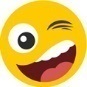 
Mais ou menos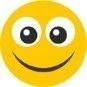 
Não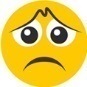 Consigo entender o que é uma orquestra e os elementos que a compõem?Entendo a função do maestro ou maestrina dentro da orquestra?Tenho facilidade para criar instrumentos e improvisar com eles ou com os sons corporais?Tenho facilidade para reger ou ser regido?Colaboro com meus colegas nas atividades coletivas, respeitando suas ideias e experimentações, assim como a proposta de cada atividade?Nas questões em que você respondeu Não, o que acredita que precisa fazer para melhorar?____________________________________________________________________________________________________________________________________________________________________________________________________________________________________________________________________________________________________________________________________________________________________________________________________________________________________________________________________________________________________________________________________________________________________________________________________________________________________________________________________________________________________________________________________________________________________________________Nas questões em que você respondeu Não, o que acredita que precisa fazer para melhorar?____________________________________________________________________________________________________________________________________________________________________________________________________________________________________________________________________________________________________________________________________________________________________________________________________________________________________________________________________________________________________________________________________________________________________________________________________________________________________________________________________________________________________________________________________________________________________________________Nas questões em que você respondeu Não, o que acredita que precisa fazer para melhorar?____________________________________________________________________________________________________________________________________________________________________________________________________________________________________________________________________________________________________________________________________________________________________________________________________________________________________________________________________________________________________________________________________________________________________________________________________________________________________________________________________________________________________________________________________________________________________________________Nas questões em que você respondeu Não, o que acredita que precisa fazer para melhorar?____________________________________________________________________________________________________________________________________________________________________________________________________________________________________________________________________________________________________________________________________________________________________________________________________________________________________________________________________________________________________________________________________________________________________________________________________________________________________________________________________________________________________________________________________________________________________________________